Occupational Health Service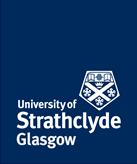 EMERGENCY TRAVEL KITS REQUEST FORM PRIVATE AND CONFIDENTIALThis form is for the procurement of an Emergency Medication or Emergency Sterile Travel Kit for Staff or Students travelling abroad. Each kit incurs a charge of £5 and the kit must be returned to the Occupational Health Service immediately on return to the University.          *Repeat as requiredI understand I may be contacted by the Occupational Health Service if further information is required.I ensure that the Emergency Medication Travel Kit and Emergency Sterile Travel Kit will be returned to Occupational Health Service immediately on the travellers return to the University.I am aware that each kit will incur a charge of £5 which will be charged to the relevant department.Signed ……………………………………………………………………  Date ………………………………On completion of this form, the request will be processed and a date for an appointment will be given if necessary or a collection date will be issued. If you have any questions about the information required or process of application please contact Occupational Health on 0141 548 4824 or occupationalhealth@strath.ac.ukThe form should be sent to: 	Occupational Health ServiceUniversity of StrathclydeLevel 2, Livingstone Tower26 Richmond StreetGlasgow G1 1XHKits in stock and checked  		Date for collection arranged ……………………………………… 		CommentsNurse Signature …………………………………………………………………  Date …………………Internal Charge DetailsProcessed in accordance with the Data Protection Act 1998MAIN ORGANISERMAIN ORGANISERNameDepartment/FacultyContact NumberEmailAre you travelling?Yes   No Budget CodeBudget ContactTRAVELLERS – PLEASE LIST NAMESTRAVELLERS – PLEASE LIST NAMESTRAVELLERS – PLEASE LIST NAMESTRAVELLERS – PLEASE LIST NAMESTRAVEL INFORMATIONTRAVEL INFORMATIONTRAVEL INFORMATIONTRAVEL INFORMATIONTRAVEL INFORMATIONDates of TravelFrom:To:Travelling Together or Separately on Arrival at Destination CountryTogether       Separately  Together       Separately  Together       Separately  Together       Separately  Work LocationWork Context: Rural       City   Rural       City   Rural       City   Rural       City   Residential LocationResidential Context: Rural        City  Rural        City  Rural        City  Rural        City  Travel Route: Remote     Central 	 Remote     Central 	 Remote     Central 	 Remote     Central 	 Within 24 hours of medical care/nearest hospitalYes     No  Yes     No  Yes     No  Yes     No  COMPLIANCE STATEMENTFOR OCCUPATIONAL HEALTH SERVICE USESIGNING OUT DETAILSKITS REQUIREDEmergency Medication Travel Kit  Emergency Sterile Travel Kit   Emergency Sterile Travel Kit   KITS ISSUEDKit number ………………..…………Kit number …………….………..Kit number …………….………..SIGNATURE - OUTDATESIGNATURE - RETURNDATEIC NUMBERPAID